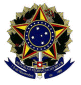 MINISTÉRIO DA EDUCAÇÃOUNIVERSIDADE FEDERAL FLUMINENSEINSTITUTO DE CIÊNCIAS EXATASCOORDENAÇÃO DO MESTRADO PROFISSIONAL EM QUÍMICA (REDE NACIONAL)Av. Des. Ellis Hermydio Figueira, nº783, Bloco C, Sala 303-C-A, Aterrado. Volta Redonda/RJ - 27213-145.Telefone: (24) 3076-8931 – E-mail: pqn.vcx@id.uff.br - Site: http://profqui.sites.uff.br/Termo de Compromisso de entrega do Diploma de GraduaçãoEu, _________________________________________________________________, portador do CPF _______________________________, comprometo me a entregar na Secretaria do curso o Diploma de Graduação e o Histórico atualizado no prazo máximo de 180 (cento e oitenta) dias, a contar da presente data, estando ciente de que serei desligado do Programa de Pós-Graduação no qual estou me matriculando caso não apresente um dos documentos supra citados.Volta Redonda, ______ de ________________ de _________.__________________________________________Assinatura do aluno